Faroe IslandsFaroe IslandsFaroe IslandsFaroe IslandsApril 2023April 2023April 2023April 2023SundayMondayTuesdayWednesdayThursdayFridaySaturday12345678Maundy ThursdayGood Friday9101112131415Easter SundayEaster Monday1617181920212223242526272829Flag Day30NOTES: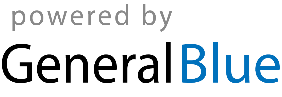 